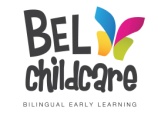 Sample MenuMorning SnackLunch Afternoon SnackMondayAssorted fruit & vegetablesCrackers and Cheese (PS)Water and milk White Chicken Chili with RiceWater and milk Fruit and Yogurt Smoothies with PancakesWater and milkTuesdayAssorted fruit & vegetablesChicken and Homemade Coleslaw Bagels (PS)Water and milkTurkey Casserole with Mashed Broccoli, Cauliflower and PotatoWater and milkBeans on ToastWater and milkWednesdayAssorted fruit & vegetablesHomeade Oaty Bars (PS)Water and milkTuna and Vegetable Pasta BakeWater and milkHam & Sweetcorn English Muffin Pizzas Water and milkThursdayAssorted fruit & vegetablesTurkey and Avocado Whole Wheat Wraps (PS)Water and milkBacon with Mashed Turnip, Potato & GravyWater and milkHomemade Cheesy Brown SconesWater and milkFridayAssorted fruit & vegetablesPitta Sticks with Homemade Hummus (PS)Water and milkLeek, Chicken and Pea PieWater and milkHomemade Creamy Tomato Soup with Toasted Cheese SandwichesWater and milk